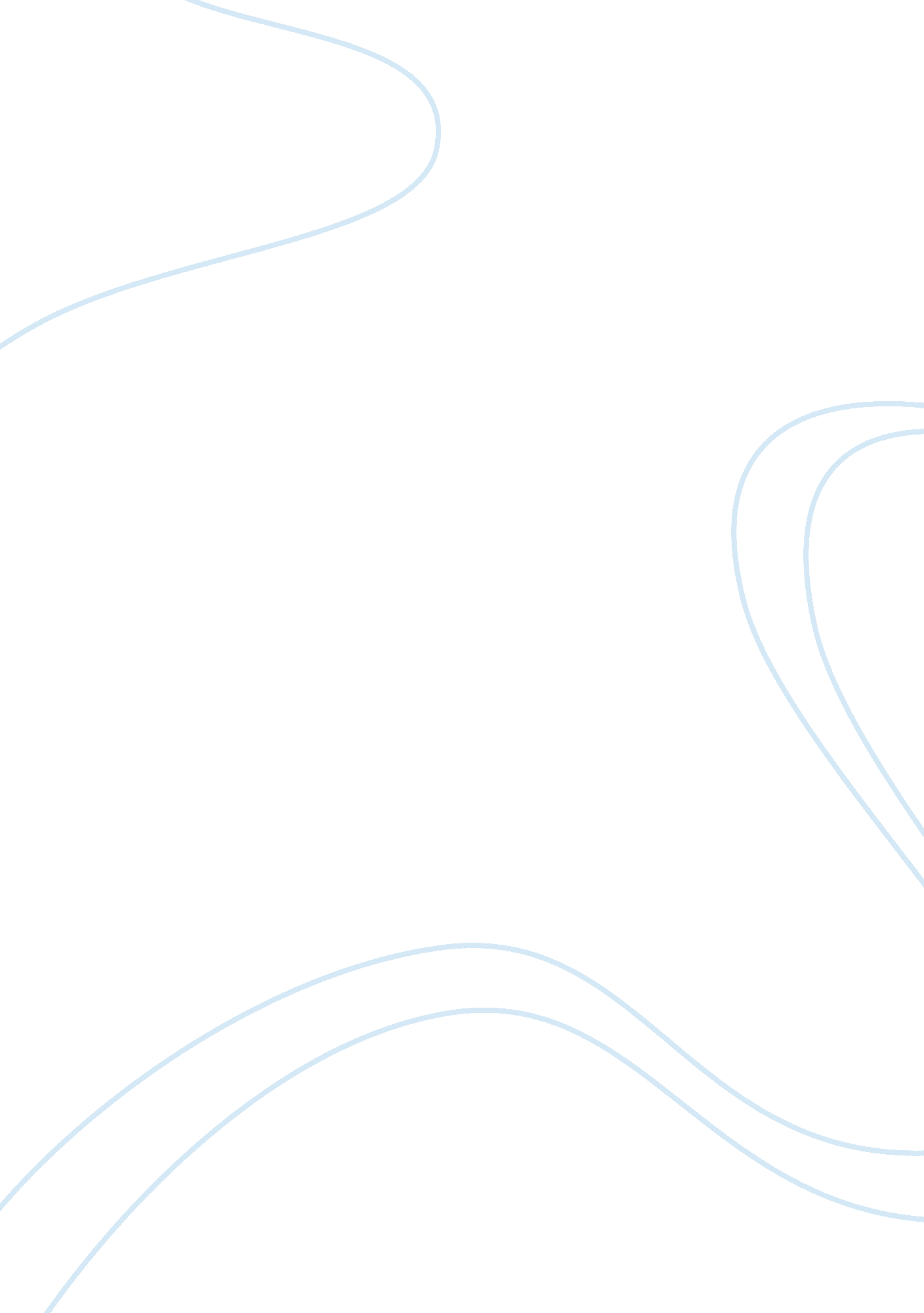 The book inside out and back againLiterature, Books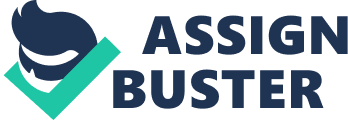 the book Inside out and back again is a story that follows a Vietnamese girl named Ha and herfamilyas they flee their country to America because of war between their own people. In the beginning of the book, it mentions that Hà's father, a soldier in theVietnam war, which fights for south vietnam and then was captured by the North Vietnamese Army when she was only a year old. In the end, Hà's family figures out that unfortunately, her father had died while in North Vietnamese hands. Hà then gets used to living in the U. S and her family celebrates the new year. She prays for good things to happen to her and her family. The main resolution of the book is family importance. This relates to real life refugees cause most refugees lose family members or love ones as they flee their countries but never lose hope. The second thing that everyday refugees have in common with the refugees in inside out and back again is there lost of home. In particularly in the novel , Inside Out & Back Again the author wrote ,” Saigon is gone” (lai 69). That quote shows that Ha and her family lost their homes. Also in the transcript of , Forgotten Ship the author wrote ,” The communists were in control now”(NPR 43). The similarities stated in this paragraph shows that in both Has situation and the universal refugee situation. One last similarity that refugees and ha have is that both faced danger as they tried to flee their country. For example in the novel , Inside Out & Back Again the text states ,” Above us bombs pierce the sky” (Lai 66). Thus showing that Ha and her family faced danger. In addition, in the transcript of The forgotten ship the text says , “ The helicopter pilots had nowhere to land” (NPR 4). So this shows that the people that were trying to flee because they were in danger of running out of fuel and crashing into the sea. The evidence compiled in this paragraph shows proof that both Ha and the refugees in the universal refugee experience. In conclusion, Inside out and back again is a story that follows a vietnamese girl named ha and her family as they flee their country to america because of war between their own people. In the book it has a lot of real life things that real life refugees go through everyday in their life. They face lost of family, Homes, and danger. In my three body paragraphs they explain how they are the same and how the book relates back to the real world and show that all refugees aren't so different after all. 